2024-2025 FEES FOR PRIVATE WATER SUPPLIER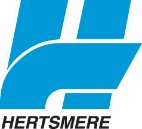 Hourly rate will be charged at £47 per hour.No fee is payable where a sample is taken and analysed solely to confirm or clarify the results of the analysis of a previous sample. Private Water SuppliesPrivate Water SuppliesPrivate Water SuppliesRegulatory ActivityFees and ChargesCommentsA Risk Assessment(for each assessment)Hourly Rate (if in-house) and/or full cost recovery of contractor feesWill cover the time spent at the site, completion of a risk assessment and a final report sent to the relevant person.A Sampling Visit(for each assessment)Hourly Rate (if in-house) and/or full cost recovery of contractor feesCharge for per sampling visit. (ii)An Investigation(for each investigation)Hourly Rate (if in-house) and/or full cost recovery of contractor fees Visit carried out in the event of a test failure.Granting of an authorisation(for each authorisation)Hourly RateApplication by the relevant person to supply water to a lower standard on a temporary basis while remedial action is taken as part of an agreed and timed programme of work.Analysis of a sample taken underRegulation 10Recover full laboratory analysis costs.Where a domestic supply provides < 10m3 per day or serves < 50 people.Analysis of a sample taken underRegulation  11Recover full laboratory analysis costs.Monitoring will be undertaken if radioactivity is found, or the risk assessment indicates it is likely to be detected.Analysis of a sample taken during monitoring for Group A parametersRecover full laboratory analysis costs.Monitoring for Group A parameters as determined by the risk assessment to ensure that the water complies with the standard.Analysis of a sample taken during monitoring for Group B parametersRecover full laboratory analysis costs.Additional parameters sampled less often to ensure the water complies with all standards (usually carried out alongside monitoring for Group A parameters).